Materialbestellung zur Aktionswoche von „Aktion Aufschrei-Stoppt den Waffenhandel!“ 
„FRIEDEN BEGINNT HIER! Rüstungsexportkontrollgesetz JETZT!Bitte schickt dieses Formular ausgefüllt (neu abspeichern nicht vergessen!) an c.dichtl@paxchristi.de  Herzlichen Dank!Materialbestellung zur Aktionswoche von „Aktion Aufschrei-Stoppt den Waffenhandel!“ 
„FRIEDEN BEGINNT HIER! Rüstungsexportkontrollgesetz JETZT!Bitte schickt dieses Formular ausgefüllt (neu abspeichern nicht vergessen!) an c.dichtl@paxchristi.de  Herzlichen Dank!Materialbestellung zur Aktionswoche von „Aktion Aufschrei-Stoppt den Waffenhandel!“ 
„FRIEDEN BEGINNT HIER! Rüstungsexportkontrollgesetz JETZT!Bitte schickt dieses Formular ausgefüllt (neu abspeichern nicht vergessen!) an c.dichtl@paxchristi.de  Herzlichen Dank!Materialbestellung zur Aktionswoche von „Aktion Aufschrei-Stoppt den Waffenhandel!“ 
„FRIEDEN BEGINNT HIER! Rüstungsexportkontrollgesetz JETZT!Bitte schickt dieses Formular ausgefüllt (neu abspeichern nicht vergessen!) an c.dichtl@paxchristi.de  Herzlichen Dank!Materialbestellung zur Aktionswoche von „Aktion Aufschrei-Stoppt den Waffenhandel!“ 
„FRIEDEN BEGINNT HIER! Rüstungsexportkontrollgesetz JETZT!Bitte schickt dieses Formular ausgefüllt (neu abspeichern nicht vergessen!) an c.dichtl@paxchristi.de  Herzlichen Dank!Materialbestellung zur Aktionswoche von „Aktion Aufschrei-Stoppt den Waffenhandel!“ 
„FRIEDEN BEGINNT HIER! Rüstungsexportkontrollgesetz JETZT!Bitte schickt dieses Formular ausgefüllt (neu abspeichern nicht vergessen!) an c.dichtl@paxchristi.de  Herzlichen Dank!Materialbestellung zur Aktionswoche von „Aktion Aufschrei-Stoppt den Waffenhandel!“ 
„FRIEDEN BEGINNT HIER! Rüstungsexportkontrollgesetz JETZT!Bitte schickt dieses Formular ausgefüllt (neu abspeichern nicht vergessen!) an c.dichtl@paxchristi.de  Herzlichen Dank!Aufkleber PlakatmotivGröße: 10,5 x 8 cmBestellnummerAnzahl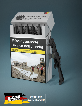 001-a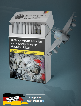 001-b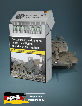 001-cAufkleber WarnhinweisGröße: 9 x 5 cmBestellnummerAnzahl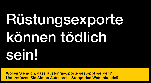 002-a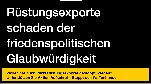 002-b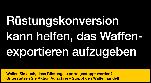 002-cPostkarte mit Info-TextGröße: 14,5 x 10,5 cmBestellnummerAnzahl003-a003-b003-cPoster Größe DIN A4BestellnummerAnzahlGröße DIN A3BestellnummerAnzahlGröße A2-A0 (bitte angeben)Anzahl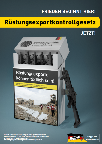 004-a005-a006-aGewünschtes Format:___________________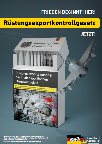 004-b005-b006-bGewünschtes Format:___________________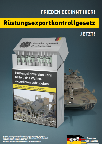 004-c005-c006-cGewünschtes Format:___________________BroschüreBestellnummerBestellnummerBestellnummerAnzahl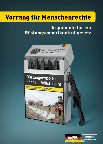 Broschüre Vorrang für MenschenrechteArgumente für ein RüstungsexportkontrollgesetzBroschüre Vorrang für MenschenrechteArgumente für ein RüstungsexportkontrollgesetzBroschüre Vorrang für MenschenrechteArgumente für ein RüstungsexportkontrollgesetzMaterial bitte senden an:OrganisationNameStraßePLZ/Wohnort